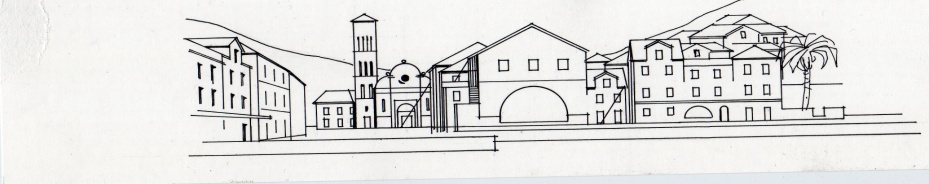 SADRŽAJ:CILJEVI STRUKOVNOG KURIKULUMASAMOVRJEDNOVANJE OKVIRNI PROGRAM STRUČNOG AKTIVA ZA EKONOMSKE PREDMETE OBRAZOVNOG SEKTORA TURIZAM I UGOSTITELJSTVOOKVIRNI PROGRAM AKTIVA STRUČNIH PREDMETA UGOSTITELJSKO-TURISTIČKE STRUKEIZVANNASTAVNE AKTIVNOSTI, PROJEKTNA  I TERENSKA  NASTAVA, IZLETI I STRUČNI POSJETIKRATKI OKVIRNI PROGRAM STRUČNOG AKTIVA ZA EKONOMSKE PREDMETE OBRAZOVNOG SEKTORA TURIZAM I UGOSTITELJSTVO	Ekonomska skupina predmeta obuhvaća značajan dio stručnih sadržaja u sljedećim usmjerenjima:HTT, THK KUHAR, KONOBAR, SLASTIČAR, AGROTURISTIČKI TEHNIČARKompetencije i ishodi učenja Opće/temeljne/ključne kompetencije:  primijeniti komunikacijske i prezentacijske vještine  na materinjem i stranom  jezikukulturno se izražavati provesti aktivnosti za vlastitu sigurnost na radu, za sigurnost gostiju, za sigurnost imovine i  zaštitu okolišaprimijeniti osnovne ekonomske/poduzetničke principe biti sposoban organizirati, razumjeti te poduzimati radnje i aktivnosti na ostvarenju  očekivanih poslovnih rezultata.Stručne kompetencije:   prepoznati,  definirati  i primijeniti osnovne pojmove u turizmu, ugostiteljstvu, hotelijerstvu i agencijskom poslovanju razlikovati  motive, oblike i vrste turističkih putovanja te usvojiti osnovna znanja o turističkim tržištimarazlikovati  vrste ugostiteljskih objekata i kategoriju, vrste  ugostiteljskih  usluga u ugostiteljskom objektima te osnove turističkih usluga koje se pružaju u destinacijirazlikovati vrste i djelatnost turističkih i putničkih agencijaprimijeniti metode i tehnike za rješavanje složenih, zahtjevnih, kriznih i drugih poslovnih situacija i problemaintegrirati i primjenjivati osnove prodaje i marketinga u turizmu i ugostiteljstvu provoditi  standarde  i poslovne  procedure u turističkim gospodarskim subjektima identificirati potrebe turističkog tržišta (potražnje), definirati proizvode i usluge prema potrebama tržišta, kreirati (osmisliti) proizvod te ga  plasirati  na tržište razlikovati osnove i metode djelovanja turističke destinacije prepoznati i provoditi operacijska znanja u turističko ugostiteljskim objektima za smještaj primijeniti metode i načine organizacije, prezentacije i provedbe turističkih projekata  prepoznati i primijeniti osnove informatičke tehnologije u turizmu primijeniti pozitivan i proaktivan stav prema specifičnostima  rada u turizmu. 	Kroz veliki dio satnice koja je namijenjena učioničkoj nastavi i usvajanju teorijskih znanja, značajan dio obrazovnog procesa učenici provode u izvanučioničkoj i kabinetskoj nastavi, te obavljajući stručnu praksu u različitim poduzećima kao što su hoteli, putničke agencije, turističke zajednice, barovi i restorani.	Svrha praktične nastave je povezivanje usvojenih teorijskih sadržaja s praksom, te njihova primjena u radnoj okolini, što će učenicima omogućiti ovladavanje vještinama potrebitim za kvalitetno obavljanje radnih zadatka na budućem radnom mjestu  nakon završetka školovanja.Teorijski nastavni sadržaji koje obuhvaća ekonomska skupina predmeta su sljedeći:HTT: statistika, knjigovodstvo s bilanciranjem, ugostiteljstvo, organizacijaposlovanja poduzeća, Turizam i marketing, daktilografija s poslovnimdopisivanjem, gospodarsko pravo, politika i gospodarstvoTHK: poslovno dopisivanje, računovodstvo i kontrola, statistika,knjigovodstvo, organizacija poslovanja poduzeća u ugostiteljstvu, osnoveturizma, promet i putničke agencije, marketing u turizmu, recepcijskoposlovanje, gospodarsko pravo, politika i gospodarstvoKUHAR: Organizacija poslovanja poduzeća u ugostiteljstvu , Osnove turizmaKONOBAR: Osnove turizma, Organizacija poslovanja poduzeća u ugostiteljstvu, Marketing u turizmuSLASTIČAR: Organizacija poslovanja poduzeća u ugostiteljstvu, Osnove turizmaAGROTURISTIČKI TEHNIČAR : Turizam i marketingOPĆA GIMNAZIJA: fakultativni predmeti: Promocija turističke destinacije, Financijska pismenost koje pohađaju i THK razredi	Predmet Praktična nastava kojeg učenici smjera THK i HTT imaju četiri godine, integrira sve strukovne nastavne sadržaje simulirajući stvarne situacije (simulacije u nastavi, igra uloga) u poslovnom okruženju pri čemu se razvijaju poduzetničke kompetencije i priprema se učenike na donošenje samostalnih poslovnih odluka i odgovornosti spram poslovnih partnera i društva u cjelini. Nastojeći ponuditi rješenja za postavljene probleme, učenici razvijaju kreativnost i kritičko mišljenje. 	Predmeti poput poslovnih komunikacija i računalstva nastoje kod učenika razviti komunikacijske vještine, koje u današnje vrijeme potpomaže napredno poznavanje informatičke tehnologije.	U svim strukovnim predmetima učenici dobivaju zadatke vezane za dodatne sadržaje koje samostalno obrađuju i prezentiraju kolegama u razredu i nastavnicima, uz pomoć pametne ploče, prezentacijskih i web alata.  Na taj način primjenjuju znanje usvojeno na satovima računalstva, uvježbavaju prezentacijske i komunikacijske vještine, dobivaju mogućnost kritičkog osvrta i ocjenjivanja samih sebe i kolega, što doprinosi razvoju međuljudskih odnosa, socijalne osjetljivosti, timskog rada, kolegijalnosti i solidarnosti, ali i kritičkog mišljenja.	Na predmetima knjigovodstvo i računovodstvo, učenici stječu vještine potrebne za savjesno, pravovremeno i detaljno bilježenje svih poslovnih aktivnosti te razvijaju matematičke i logičke kompetencije. Učeći osnovna načela knjigovodstvene struke, učenici razvijaju svijest o važnosti ažurnog, točnog i odgovornog vođenja poslovnih knjiga i sastavljanju poslovnih izvješća kao temelja za donošenje odluka unutar poduzeća.  U tome im pomaže i znanje usvojeno kroz predmete organizacija poslovanja poduzeća (HTT, THK) gdje stječu predodžbu o djelovanju  poslovne organizacije u interakciji sa svojim okruženjem i društvenim čimbenicima; posebice kroz područja kadrovske politike (upravljanja ljudskim resursima), brige o gostu, državnih institucija i pravne regulative. Očita je i potrebna korelacija nekoliko nastavnih predmeta: gospodarskog prava, osnova turizma, marketinga u turizmu, psihologije, politike i gospodarstva.	Suvremeno tržište, a napose turističko tržište podložno je neprestanim promjenama, trendovima i prilagođavanju krajnjem potrošaču, što je naglasak predmeta Marketing u turizmu te Turizma i marketing. Ispravno razumijevanje pojma marketing te uočavanje važnosti istraživanja tržišta s ciljem zadovoljstva gosta, važne su odrednice poučavanja ovog predmeta.	Kroz mnoštvo raznolikih ekonomskih predmeta učenici usvajaju teorijska znanja, a praktičnim dijelom nastave uvježbavaju i vještine neophodne za dobru integraciju na radnom mjestu pri čemu je bitno usvojiti i voditi računa o sljedećim uobičajenim/poželjnim stavovima i obrascima ponašanja:1. Otkloniti sve predrasude i poštivati različitosti. 2. Izgraditi pozitivan stav brige za svakog gosta u sektoru. ˝Gost je moj prijatelj kojega još nisam upoznao, od njega živim.˝ 3. Razviti samostalnost i odgovornost prema vlastitom radu te utjecaju kvalitete vlastitog rada na uspješnost i profitabilnost tvrtke. 4. Razviti tolerantnost, fleksibilnost, radoznalost, komunikacijske vještine, timski duh, otvorenost ka novim tehnologijama i znanju stranih jezika. 5. Usvojiti važnost diskrecije i mjera zaštite podataka. 6. Težiti stručnom usavršavanju. 7. Opća snalažljivost i poduzetnost s izraženim organizacijskim sposobnostima. 8. Emocionalna stabilnost, odlučnost u donošenju odluka. 9. Zbog specifičnosti struke, izgraditi pozitivan stav o uslužnoj djelatnosti. 10. Prilagoditi se različitim poslovnim situacijama te imati razvijene vještine timskog rada. 11.Biti kreativan u iznalaženju različitih rješenja za rješavanje problema. 12. Biti svjestan i informiran o važnosti svakodnevne primjene mjera zaštite okoliša.	Nadalje, učenici obavljaju i stručnu praksu u hotelskim poduzećima. Učenici HTT i THK smjera obavljaju stručnu praksu tijekom školske godine, jednim dijelom u školskim kabinetima i drugim dijelom u hotelima, restoranima, barovima, putničkim agencijama i uredima turističkih zajednica, a u trajanju 182 sata godišnje, te ljetnu praksu u trajanju 105 sati (THK) i 70 sati (HTT).	S nadarenim učenicima HTT i THK usmjerenja intenzivno se radi na proširenju nastavnih sadržaja pripremajući ih za natjecanje GASTRO, Europski kviz o novcu i Statističku olimpijadu. Osnovni cilj natjecanja je rad na osobnom razvoju učenika, njegovom osposobljavanju i stručnom usavršavanju, a namjena ocjenjivanje samostalnog rada , poticanje na timski rad i suradnički odnos s učenicima ostalih škola. Ostvareni rezultati pokazat će u kojoj mjeri su učenici razvili sposobnosti i savladali znanja iz svoje struke, a nastavnicima služiti kao smjernice za budući rad.	Unatoč složenosti nastavnih planova i programa i u svom teorijskom i praktičnom dijelu, aktiv ekonomista ga upotpunjava s izvanučioničkim i izvannastavnim aktivnostima. Svake godine organiziraju se posjeti učenika poduzećima (Hoteli), sajmovima (sajam Gast), izložbama, državnim i gospodarskim institucijama (Ekonomski fakultet, Obrtnička komora, TZ, turistički sajmovi, Dani hrvatskog turizma, Dani poslova u turizmu), kako bi ih se dodatno potaklo na razvijanje svijesti o aktivnostima koje odabrano zanimanje nosi sa sobom i postiglo povezivanje naučenog gradiva s praksom.	Učenici i nastavnici svake godine sudjeluju u projektima Erasmus+ i projektima Ministarstva turizma „Promocija zanimanja“.Program izradila:  Sanda Stančić, voditeljica aktivaAGROTURISTIČKI TEHNIČARU programu za zanimanje agroturistički tehničar učenik stječe temeljna znanja i vještine iz sektora poljoprivrede, ugostiteljstva i turizma. Ovo zanimanje, dakle, objedinjuje sektore poljoprivrede, ugostiteljstva i turizmaTeoretski dio nastavnog plana i programa ostvaruje se u učionicama, a vježbe i praktični dio na poljoprivrednom dobru, u plastenicima i dr.Polaznik će razviti kompetencije:primjenom suvremenih agrotehničkih zahvata u uzgoju kulturnih biljaka , u uzgoju domaćih životinja ,poštujući načela ekologije i održivog razvoja;razvojem vještina u pripremanju i posluživanju hrane njegujući tradicionalnu kuhinju i običaje;primjenom osnova poduzetničkog poslovanja i organizacije rada;Mogućnosti zapošljavanja nakon stjecanja kompetencija i nakon izradbe i obrane završnog rada:-vođenje vlastitog agroturističkog gospodarstva;-zapošljavanje na agroturističkom gospodarstvu;Zapošljavanje u različitim oblicima ruralnog turizma (eko-turizam, vinski turizam, sportski turizam, vjerski turizam i dr);-zapošljavanje na obiteljskom poljoprivrednom gospodarstvu;-zapošljavanje u ustanovama koje se bave turizmom i objektima koji se bave ugostiteljstvomPlan i program suradnje s vanjskim dionicima:-Ostvariti dobru suradnju s obiteljskim gospodarstvima i domaćinstvima,, s vinarijama otoka Hvara ; s eko-etno selima na otoku Hvaru; s Udruženjem obrtnika otoka Hvara;-planirati terensku nastavu na temelju  naprijed rečenoga Velimir Galić,dipl.inž.poljop.OBVEZE NASTAVNIKA POSEBNO PREMA PRAVILNIKU O NAČINU ORGANIZIRANJA I IZVOĐENJU NASTAVE U STRUKOVNIM ŠKOLAMAPraćenje, organiziranje i izvođenje praktičnog dijela kurikulumaNastavnik obavlja sljedeće poslove:sudjeluje u izradi izvedbenog nastavnog plana i programa i plana realizacije i dostavlja ga poslodavcu s kojim ustanova / polaznik imaju zaključen ugovor o provedbi praktične nastave;pruža pedagošku i metodičku pomoć mentoru polaznika,izrađuje plan obilaska polaznika na praktičnoj nastavi kod poslodavca,za vrijeme obilaska vodi evidenciju realizacije izvedbenog plana i programa za svakog polaznika,ocjenjuje usvojenost vještina i navika i razvoj strukovnih kompetencija za praktični dio kurikuluma kod poslodavca.Nastava se u praktikumima i u objektima izvodi u skupinama ,grupama kad se radi o većem broju učenika.Nikolina Ostojić (koordinatorica praktične nastave u Hvaru)IZVANNASTAVNE AKTIVNOSTIIzradila: Sanda StančićNositelj aktivnosti:	   Damir ŠurjakNositelj aktivnosti:                                                                                            Damir Šurjak Nositelj aktivnosti:                                                                                             Damir ŠurjakNositelj aktivnosti:                                                                                         Damir ŠurjakNositelji aktivnosti : Nikolina Ostojić, Ivo Tudor Nositelj aktivnosti, Ivo Tudor i Davor LucićNostitelj aktivnosti: Ivo Tudor, nastavnikPROJEKTIIzradila: Sanda StančićNositelj aktivnosti:Božana Damjanić MajdakTarita RadonićViktorija Čolić- SerdarNikolina CarićTERENSKA NASTAVAIzradila: Sanda StančićNositelji aktivnosti : Ivo Tudor, nastavnik, Antonio Vidović, nastavnikNositelji aktivnosti : Ivo Tudor, nastavnik i Nikolina Ostojić, nastavnica                                                        Nositelji aktivnosti : Ivo Tudor, nastavnik Nositelj aktivnosti:                                                                               Viktorija Čolić SerdarNositelj aktivnosti:                                                                               Viktorija Čolić SerdarNositelj aktivnosti:                                                                               Viktorija Čolić SerdarNositelj aktivnosti:                                                                               Viktorija Čolić SerdarNositelj aktivnosti:                                                                               Viktorija Čolić SerdarNositelj aktivnosti:                                                                               Viktorija Čolić SerdarNositelj aktivnosti:                                                                               Viktorija Čolić SerdarIzradila: Sanda StančićIzradila: Sanda StančićIzradila: Sanda StančićIzradila: Sanda StančićNositelj aktivnosti:Nikolina CarićNositelj aktivnosti:Nikolina CarićNositelj aktivnosti:Nikolina CarićNositelj aktivnosti:Nikolina CarićNositelj aktivnosti:Nikolina Carić, Viktorija Čolić SerdarNositelj aktivnosti:                                                                                              Damir ŠurjakNositelj aktivnosti:                                                                                              Damir ŠurjakNositelj aktivnosti:                                                                                         Damir ŠurjakNositelj aktivnosti:                                                                                              Damir ŠurjakNositelj aktivnosti:	   Damir Šurjak                                                                                                                Nositeljica aktivnosti                                                                                                        Nikolina Ostojić, nastavnica                                                                                                         Nositeljica aktivnosti                                                                                                   Nikolina Ostojić, nastavnicaAKTIVNOSTIIzradila: Sanda StančićNositelj aktivnosti:Nikolina CarićNositelj aktivnosti:Nikolina CarićNositelj aktivnosti:Nikolina Carić                       Nositelj aktivnosti: Nikolina CarićNositelj aktivnosti:Nadica SarjanovićNositelj aktivnosti:Nadica SarjanovićNositelj aktivnosti:Nadica SarjanovićNositelj aktivnosti:Nadica SarjanovićNositelj aktivnosti:Nadica SarjanovićNositelj aktivnosti:Nadica SarjanovićNositelj aktivnosti:Nadica SarjanovićNositelj aktivnosti:Nadica SarjanovićAKTIVNOSTObilježavanje EUROPSKOG TJEDNA STRUKOVNOG OBRAZOVANJA – EUROPEAN VET WEEK u Hvaru Ciljevi i aktivnostiNova inicijativa Europske komisije za promicanje strukovnog obrazovanja diljem EuropePovećanje atraktivnosti strukovnog obrazovanjaPromocija primjera dobre prakse i inovacija u sustavu strukovnog obrazovanjaPromocija Srednje škole HvarNamjena aktivnostiNamijenjeno svim sudionicima strukovnog obrazovanja, zainteresiranoj javnosti (turistima), medijima, osobito učenicima osnovnih škola, njihovim roditeljima i nastavnicima radi pružanja cjelovitih podataka o srednjoškolskim programima obrazovanja za zanimanja te poslovima koji su dostupni na tržištu radaNositelji aktivnostiSanda StančićNačin realizacijeUključivanje naših učenika i nastavnika u obilježavanje tjedna sukladno smjernicama na #DiscoverYourTalent #EUVocationalSkillsVremenik aktivnosti14.-18.listopada 2019.Troškovnik aktivnostiNema troškovaNačin vrednovanja i korištenje rezultataKroz ocjensku rešetku, fakultativnu i dodatnu nastavuIzvannastavnaaktivnost:Posjet hotelskim kapacitetima i školi u Bolu1. Ciljevi aktivnosti Upoznati se sa hotelima viših kategorija u Bolu, druženje i razmjena iskustva sa vršnjacima te upoznavanje s kulturno povijesnim znamenitostima destinacije2. Namjena aktivnosti Približiti učenicima hotelsko poslovanje objekata vise kategorije, te posebno stavit naglasak na recepciju3. Nositelji aktivnosti i njihova odgovornost Damir Šurjak sa učenicima 3 htt4. Način realizacije aktivnosti Organizirani posjet hotelima, školi,vođenje bilješke5. Vremenik aktivnosti Posezona 2019. (rujan , listopad)ili predsezona 2020. (svibanj, lipanj)6. Detaljan troškovnik aktivnosti Karta za katamaran, ulaznica za muzej  (oko100 kn po učeniku)7. Način vrednovanja i način korištenja rezultata vrednovanja Vrednovanje kroz ocjensku rešetku  Izvannastavna aktivnost: POSJET SAJMU GAST 20201. Ciljevi aktivnosti Razvoj i unapređenje znanja, povezivanje teoretskih znanja i praktične primjene.2. Namjena aktivnosti Upoznavanje hotelske i ugostiteljske opreme,prehrane, alkoholnih i bezalkoholnih pića i napitaka te namještaja. Upoznavanje učenika sa kulturom, gastronomijom i turizmom zemalja svijeta, te sa turističkom ponudom posebnih oblika turizma.3. Nositelji aktivnosti i njihova odgovornost Damir Šurjak,  2 htt 4. Način realizacije aktivnosti Trajekt, autobus5. Vremenik aktivnosti Veljača  2020.6. Detaljan troškovnik aktivnosti 50 kuna po učeniku7. Način vrednovanja i način korištenja rezultata vrednovanja Vrjednovanje kroz nastavni proces, korištenje viđenog u nastavnom procesu i svakodnevnom životu i radu.Izvannastavna aktivnost:            GASTRO  20201. Ciljevi aktivnosti Priprema učenika za natjecanje ugostiteljsko turističkih škola  „GASTRO“.2. Namjena aktivnosti Proširivanje znanja i kompetencija iz područja poslovanja recepcije i putničkih agencije3. Nositelji aktivnosti i njihova odgovornost Damir Šurjak u suradnji sa profesorima stranih jezika4. Način realizacije aktivnosti Za vrijeme školske godine na individualnim konzultacijama5. Vremenik aktivnosti Tijekom školske godine, intenzivnije pred natjecanje6. Detaljan troškovnik aktivnosti Troškovi materijala,  putovanje na natjecanje7. Način vrednovanja i način korištenja rezultata vrednovanja Vrjednovanje kroz nastavni proces, te zadovoljstvo postignutim uspjehom na natjecanje.Izvannastavna aktivnost: SVJETSKI DAN TURIZMA1. Ciljevi aktivnosti S učenicima obilježit  Svjetski dan turizma2. Namjena aktivnosti Upoznati učenike sa svjetskim fenomenom turizma, te istaknuti utjecaj turizma na socijalne, kulturne, političke i ekonomske vrijednosti. Poseban naglasak staviti na učenike prvih razreda i njihovo integriranje u novu sredinu.3. Nositelji aktivnosti i njihova odgovornost Damir Šurjak4. Način realizacije aktivnosti Izrada plakata i prezentacija, te prigodna izlaganja na ovogodišnju temu : „Turizam i radna mjesta : bolja budućnost za sve“Kviz sa višim razredima5. Vremenik aktivnosti 27. rujna6. Detaljan troškovnik aktivnosti Troškovi materijala7. Način vrednovanja i način korištenja rezultata vrednovanja Vrjednovanje kroz nastavni procesIZVANNASTAVNAi IZVANUČIONIČKA  AKTIVNOSTDANI ZAHVALNOSTI ZA PLODOVE ZEMLJE-DANI KRUHA1. Ciljevi aktivnosti  Razvijati i njegovati kreativnost i rad u službi humanosti ; ukazivati na važnost očuvanja prirode i plodova zemlje. 2. Namjena aktivnosti Njegovanje zahvalnosti za primljena dobra .Podizanje svijesti o važnosti ekološke poljoprivede i očuvanju domaćih proizvoda od domaćih plodova ,kako u službi zdrave prehrane tako i u službi razvoja turizma, eko turizma i zdravstvenog turizma; učenje od znalaca –stručnjaka u izradi domaćih pripravaka; učenje o umijeću prezentacija –izložaka; povezivanje s humanom djelatnosti 3. Nositelji aktivnosti Nikolina Ostojić, Ivo Tudor4. Način realizacije aktivnosti Suradnja s udrugom Društvo Kapja jubavi; sa župskim Caritasom kao nositeljima manifestacije; doprinos struke humanitarnim djelatnostima5. Vremenik aktivnosti Listopad 2019.6. Detaljan troškovnik aktivnosti Namirnice za izradu kruha i pekarskih proizvoda, papir za umatanje, te materijal za izradu plakata7. Način vrednovanja i način korištenja rezultata vrednovanja Pohvala pojedincu, te pohvala razredu kao cjelini IZVANNASTAVNAi IZVANUČIONIČKA  AKTIVNOSTOBILJEŽAVANJE SVJETSKOG DANA KUHARA1. Ciljevi aktivnosti  Razvijati i njegovati čari kuharstva kao struke i ukazati na važnost promicanja struke.2. Namjena aktivnosti Aktivnost je namjenjena učenicima kuharskih zanimanja, ali i THK usmjerenja 3. Nositelji aktivnosti Ivo Tudor 4. Način realizacije aktivnosti Izrada prezentacije i nekog prigodnog jela.5. Vremenik aktivnosti Listopad 2019.6. Detaljan troškovnik aktivnosti Papir za umatanje i materijal za uređenje panoa, Namirnice za jelo7. Način vrednovanja i način korištenja rezultata vrednovanja Pohvala za kreativni rad u službi struke pojedincima koji se iskažu, te razredu koji bude sudjelovao u obilježavanju IZVANNASTAVNAi IZVANUČIONIČKA  AKTIVNOSTCOOKING SHOW UŽIVO U SKLOPU OBILJEŽAVANJA DANA SVETOG PROŠPERA U GRADU HVARU 1. Ciljevi aktivnosti  Razvijati i njegovati kreativnost i rad u timu ; ukazivati na važnost očuvanja kuharske struke, te promociju iste u gradu Hvaru 2. Namjena aktivnosti Aktivnost je namjenjena učenicima kuharskih zanimanja, ali i THK usmjerenja Njegovanje timskog rada jedna je od najvažnijih komponenti u radu jedne kuhinje i poduzeća općenito. Isto tako, bitno je promicati kuharsku struku među ljudima da se vidi koliko je to zapravo jedno plemenito i dobro zanimanje bez kojega turizam ne može egzistirati.3. Nositelji aktivnosti Ivo Tudor u suradnji sa drugim nastavnicima ugostiteljskih i ekonomskih predmeta, te cehom udrugom Hrvatski masteršef.4. Način realizacije aktivnosti Kuhanje uživo u hvarskom Arsenalu od strane učenika Srednje škole Hvar5. Vremenik aktivnosti Svibanj 2020.6. Detaljan troškovnik aktivnosti Trošak materijala za izradu jela7. Način vrednovanja i način korištenja rezultata vrednovanja Pohvala za kreativni rad u službi struke pojedincima koji se iskažu, te razredu koji bude sudjelovao u istraživanju te izradi knjižice.  Evaluacija kroz ocjensku rešetku.PROJEKTHvar for all /Hvar za sve  1. Ciljevi i aktivnost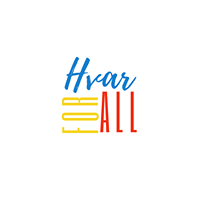 Srednja škola Hvar –nositeljNovi turistički proizvod – socijalni turizam – „turizam za sve“: taktilna mapa (karta) grada Hvara,“ turistički vodiči za sve“ (edukacija, radionice), turističke ploče s taktilnim površinama (Braillevo pismo), promotivni letci na Braillevom pismu za slijepe i slabovidne osobe u Muzeju hvarske baštineProjekt u suradnji sa Hrvatskim savezom slijepih, Udrugom turističkih vodiča otoka Hvara, Muzejom hvarske baštineNovi oblici promocije  - taktilno oglašivanje (taktilni promotivni materijali), promocija novog  (dosad nepostojećeg) oblika turizma u gradu Hvaru, pristupačnog turizma/ socijalnog turizma/turizma za sve/turizam oslobođen prepreka/turizam bez granicaGlavne smjernice projekta:Osiguranje turističke infrastrukture koja će ranjivim socijalnim skupinama osigurati kvalitetu i raznovrsnost odmora primjerenu njihovim potrebama i uobičajenim standardima Europske unije.suradnja nositelja javne vlasti s obrazovnim sektorom (Škole, TZ, Grad)institucionalno dereguliranje - znatno olakšano dobivanje dozvole Grada postavljenje taktilne mapeekološka odgovornost- promišljanje o održivom turizmu, izbor ekoloških materijala i načina izrade taktilnih površina, 3D printanjeviše od sunca i mora - novi taktilni turistički doživljaj Hvara koji slavi njegovu povijest i ostavlja prostor za suvremenu budućnost, za sve skupine ljudi, imajući u vidu da turistička putovanja ne bi trebala biti privilegija bogatih, pravo na odmor i razonodu je temeljno ljudsko pravo, turizam postaje  turizam koji je pristupačan svima i oslobođen prepreka.Autentičnost i kreativnost – drugačija komunikacija s tržištem, odgovaranje na potrebe ugroženih skupina  turističkog tržišta; nepostojanje turističkog proizvoda  u gradu Hvaru za ranjive socijalne skupine turista Inovirani tržišni pristup - pokušati redizajnirati  imidž grada koji nudi ‘više od ljeta, više od sunca i mora i više od partya’, a to temeljiti na interpretiranju Hvara  kao „otoka za sve“’, kao grada koji prihvaća svakog i nudi sadržaje za sve skupine turista, ne samo za mlade i bogatePodizanje razine javne svijesti o značaju razvoja socijalnog turizma – edukacije za turističke vodiče i sve ostale uključene u turizam2. Namjena aktivnostiAktivnost je namijenjena učenicima fakultativnog predmeta Promocija turističke destinacije, ali i svim ostalim zainteresiranim učenicima3. Nositelji aktivnostiSanda Stančić, Vesna Barbarić4. Način realizacije	FAZE PROJEKTA:Istraživanje i posjet primjeru dobre prakse – razgovor s predsjednicom Hrvatskog saveza slijepih i uočavanje njihovih potreba i želja u turističkoj destinaciji; posjet Slapovima Krke i gradu Šibeniku uz obilazak i snimanje taktilnih mapa i drugih prilagođenih turističkih znakova Obilazak lokacija u gradu Hvaru i odabir lokacije za postavljanje taktilne mape grada, uz dogovor i suglasnost gradonačelnika grada HvaraObilazak Muzeja hvarske baštine, dogovor s ravnateljicom Muzeja o prijevodu muzejskog letka na Braillevo pismoIstraživanje i izbor najboljeg ponuđača za izradu taktilne mape i letka na brajiciRadionice u školi o dizajnu taktilne mape grada, dizajniranje letka muzeja (uz sugestije print studija)Organiziranje edukativnih radionica koju bi vodili članovi Hrvatskog saveza slijepih, u gradu Hvaru kroz mjesec svibanj, za turističke vodiče i svu ostalu zainteresiranu javnost; osvještavanje lokalnog stanovništva o postojanju posebnih segmenata turista s posebnim potrebama; promocija radionica na društvenim mrežama, lokalnom radiju, plakatima na javnim mjestima, pozivnicama ciljnim polaznicima radionica prvenstveno Udruzi turističkih vodiča otoka HvaraIzrada 1 velike taktilne mape grada Hvara i njeno postavljanje u centru grada; uz prigodnu svečanost; izrada 3 male taktilne mape veličine dlana i njihovo postavljanje u Muzej hvarske baštine i TZ HvarIzrada letaka na brajici i njihovo postavljanje u Muzej hvarske baštine i TZ Hvar5.  Vremenik aktivnostiSvibanj – rujan 2019. 6.  Troškovnik aktivnostiFinancirano sredstvima Ministarstva turizma u sklopu natječaja „ Promocija zanimanja“ (20.000,00 kn)7. Način vrednovanja i korištenje rezultataFacebook anketa, evaluacija učinaka projekta na ciljnu skupinu, izrada evaluacijskog izvještajaOcjenska rešetka fakultativnog predmeta Promocija turističke destinacijePROJEKTEtnografski vodič vinogradarstva na otoku HvaruEtnografski vodič vinogradarstva na otoku Hvaru1. Ciljevi aktivnosti upoznavanje s vinogradarstvom otoka Hvara, inventarom konobe, terminološkim rječnikom vinogradarstva, narodnim običajima koji prate jednogodišnji ciklus vinove loze2. Namjena aktivnosti Učenici će pratiti prirodni jednogodišnji ciklus vinove loze i sve popratne običaje vezane za ciklus u suradnji s Muzejom općine Jelsa3. Nositelji aktivnosti i njihova odgovornost Božana Damjanić Majdak, Tarita Radonić, Nikolina Carić, Viktorija Čolić4. Način realizacije aktivnosti Tijekom dvije nastavne godine učenici će izraditi etnografski vodič vinogradarstva koji će uključivati mali terminološki rječnik inventara konobe, zapisat će ili audio zabilježiti narodne priče i običaje vezane uz jematvu i određene cikluse vinove loze, zapisat će tradicionalne recepte koji se baziraju na grožđu i prirediti tzv. „kanotu” koja će prezentirati tradicionalnu marendu nakon uspješno odrađene jematve5. Vremenik aktivnosti Tijekom dvije nastavne godine6. Detaljan troškovnik aktivnosti Troškovi printanja, fotokopiranja, tiskanja rječnika, cca 1500 kn7. Način vrednovanja i način korištenja rezultata vrednovanja Učenici će se vrednovati prema uloženom trudu i angažmanu, gotov proizvod predstavljat će vrijednu ostavštinu koja se može ponuditi budućoj vinogradarskoj zbirci u PitvamaTERENSKA NASTAVAStručni posjetiCiljevi i aktivnostiPosjet hvarskim hotelima, TZ Hvar, stručnim predavanjimaNamjena aktivnostiPrimjena znanja u stvarnom okruženju , priprema za buduća radna mjesta, povezivanje teorijskih nastavnih sadržaja primjenjujući stečeno znanje na praktičnim radnim zadatcima - recepcijsko poslovanje, marketing u turizmu, promet i putničke agencije, računovodstvo i kontrola, kuharstvo sa slastičarstvom, ugostiteljsko posluživanjeNositelji aktivnostiSanda Stančić, Vatroslav Lozić, Ivana VojkovićNačin realizacijeOrganizirani posjeti, po razredima ili grupama;Vođenje zabilješki i ispunjavanje radnih listića tijekom posjetaIzrada PP prezentacija i plakata nakon posjetaVremenik aktivnostiPredsezona ili posezona (listopad, travanj, svibanj)Troškovnik aktivnostiPapir i boja za printer za izradu radnih listića, plakataTroškovi prijevoza (izvan otoka)Način vrednovanja i korištenje rezultataU skladu s pravilnikom o ocjenjivanju iz pojedinih predmeta na temelju elemenata: prezentacija, praktičan rad, timski rad, kreativnostTERENSKA NASTAVAUPOZNAVANJE I SAKUPLJANJE ZAČINSKOG, AROMATIČNOG i LJEKOVITOG BILJA OTOKA HVARA1. Ciljevi aktivnosti  Upoznavati učenike sa važnošću otočkog bilja i bilja općenito. Stavljati naglasak na sakupljanje istih zbog unaprijeđenja zdravlja i kuharskih sposobnosti.2. Namjena aktivnosti Podizanje svijesti o važnosti ekološke poljoprivede i očuvanju starih prirodnih začina koji su kvalitetniji od kupovnih, a svakodnevno nas okružuju. 3. Nositelji aktivnosti Ivo Tudor, u suradnji sa Antonijem Vidovićem 4. Način realizacije aktivnosti Terenska nastava u suradnji sa nastavnikom Antonijem Vidovićem i njegovom fakultativnom grupom iz predmeta Botanika ljekovitog i aromatičnog bilja5. Vremenik aktivnosti Travanj / Svibanj 2020.6. Detaljan troškovnik aktivnosti Papir i materijali za izradu plakata7. Način vrednovanja i način korištenja rezultata vrednovanja Pohvala za kreativni rad razredu kao cjelini TERENSKA  NASTAVAPOSJET RESTORANU i HOTELU1. Ciljevi aktivnosti Pokazati učenicima rad hotela,te usklađenost između uslužnih ugostiteljskih jedinica i kuhinje sa ostalim poslovnim jedinicama u hotelu. Upoznati sa raznim poduzećima koja sudjeluju na određene načine u poslovanju ugostiteljskih objekata, te stečeno teoretsko znanje primijeniti u praksi 2. Namjena aktivnosti Proširiti znanje učenika povezivanjem teorije i prakse; upoznavati se s opremljenosti pojedinih objekata prema pozitivnim pravnim propisima iz ugostiteljstva i turizma  Aktivnost je namjenjena učenicima kuharskog i THK usmjerenja3. Nositelji aktivnosti i njihova odgovornost Nikolina Ostojić, , Ivo Tudor ; učenici; suradnja s nastavnicima ekonomskih srodnih predmeta 4. Način realizacije aktivnosti Aktivnost će biti realizirana kroz sveobuhvatnu organizaciju i posjete, koji će biti ostvareni uz suglasnost ravnatelja Škole, roditelja učenika  i s nadležnim osobama objekata koje namjeravamo posjetiti.5. Vremenik aktivnosti Aktivnost je planirana za mjesec  ožujak i travanj 2020. godine.	6. Detaljan troškovnik aktivnosti Eventualne putni troškovi koje snose roditelji 7. Način vrednovanja i način korištenja rezultata vrednovanja Način vrednovanja i način korištenja rezultata vrednovanja : Rezultati vrednovanja bit će korišteni za promjene i poboljšanje u odvijanju prakse u idućoj školskoj godini, primjeni znanja u struci, proširenju znanja na području posluživanja i kuharstva TERENSKA  NASTAVAPOSJET SAJMU GAST I MANIFESTACIJI BISER MORA1. Ciljevi aktivnosti Pokazati učenicima najmodernije trendove u turizmu i gastronomiji.  Upoznati sa raznim poduzećima koja sudjeluju na određene načine u poslovanju ugostiteljskih objekata, te stečeno teoretsko znanje primijeniti u praksi 2. Namjena aktivnosti Proširiti znanje učenika povezivanjem teorije i prakse; upoznavati se s opremljenosti pojedinih objekata prema pozitivnim pravnim propisima iz ugostiteljstva i turizma  Aktivnost je namjenjena učenicima 3. THK3. Nositelji aktivnosti i njihova odgovornost Ivo Tudor, nastavnik 4. Način realizacije aktivnosti Aktivnost će biti realizirana kroz sveobuhvatnu organizaciju i posjete, koji će biti ostvareni uz suglasnost ravnatelja Škole, roditelja učenika  i s nadležnim osobama objekata koje namjeravamo posjetiti.5. Vremenik aktivnosti Aktivnost je planirana za mjesec  ožujak i travanj 2019.. godine.	6. Detaljan troškovnik aktivnosti Eventualne putni troškovi koje snose roditelji 7. Način vrednovanja i način korištenja rezultata vrednovanja Način vrednovanja i način korištenja rezultata vrednovanja : Rezultati vrednovanja bit će korišteni za promjene i poboljšanje u odvijanju prakse u idućoj školskoj godini, primjeni znanja u struci, proširenju znanja na području posluživanja i kuharstva TERENSKA NASTAVA:POSJET SLASTIČARNI „ OŠ KOLAČ“ i BOBIS“ i RESTORANIMAu Splitu1. Ciljevi aktivnosti-Posjet i razgledavanje restorana i slastičarica (proizvodnje). Upoznavanje s načinom rada i gastronomskom ponudom ugostiteljskih objekata.2. Namjena aktivnosti –Upoznavanje učenika s gastroponudom i   degustacijom jela.3. Nositelji aktivnosti i njihova odgovornost –Viktorija Čolić Serdar, učenici 1UGO i 2 UGO razreda4. Način realizacije aktivnosti –Razgledavanje ugostiteljskih objekata, izrada prezentacije5. Vremenik aktivnosti – prosinac, 2019.6. Detaljan troškovnik aktivnosti –Putni troškovi (trajektna karta, autobusna karta).7. Način vrednovanja i način korištenja rezultata vrednovanja –Vrednovanje kroz nastavni proces i korištenje u nastavnom procesu i budućem radu.TERENSKA NASTAVA: POSJET  7. MEĐUNARODNOM SAJMU VJENČANJA „Wedding day“ 2020., Spaladium Arena, Split1. Ciljevi aktivnosti Razvoj i unapređenje znanja, povezivanje teoretskih znanja i praktične primjene.2. Namjena aktivnosti Upoznavanje učenika s  raznovrsnom ponudom vjenčane industrije,  prehrambenih i konditorskih proizvoda, opreme za serviranje vjenčanih kolača i torti, prezentacije i radionice dekoracije i izrade svečanih torti i deserata.3. Nositelji aktivnosti i njihova odgovornost Viktorija Čolić Serdar, učenici 1UGO, 2 UGO razreda4. Način realizacije aktivnosti Razgledavanje sajma i praćenje raznih prezentacije.5. Vremenik aktivnosti siječanj,  2020.6. Detaljan troškovnik aktivnosti Putni troškovi (trajektna i autobusna karta, ulaznica za sajam)7. Način vrednovanja i način korištenja rezultata vrednovanja Izrada plakata s fotografijama posjeta sajmu.TERENSKA NASTAVA: POSJET ADRIATIC GASTRO SHOW, Međunarodni festival gastronomije i turizam, 2020.,  Spaladium Arena, Split1. Ciljevi aktivnosti Razvoj i unapređenje znanja, povezivanje teoretskih znanja i praktične primjene.2. Namjena aktivnosti Upoznavanje hotelske i ugostiteljske opreme, eko i enogastronomije, prehrambenih i konditorskih proizvoda, pića i napitaka, opreme za serviranje, tekstilnog programa za ugostiteljstvo. Upoznavanje učenika sa kulturom i  gastronomijom različitih zemalja.3. Nositelji aktivnosti i njihova odgovornost Viktorija Čolić Serdar, učenici 1UGO, 2 UGO razreda4. Način realizacije aktivnosti Razgledavanje sajma i praćenje raznih gastro natjecanja.5. Vremenik aktivnosti veljača,  2020.6. Detaljan troškovnik aktivnosti Putni troškovi (trajektna i autobusna karta, ulaznica za sajam)7. Način vrednovanja i način korištenja rezultata vrednovanja Izrada plakata s fotografijama posjeta sajmu.TERENSKA NASTAVA:POSJET HOTELU „MARVIE“u Splitu1. Ciljevi aktivnosti-Posjet hotelu i razgledavanje restorana Da Mar. Upoznavanje s načinom rada restorana koji u svojoj ponudi nudi nešto drugačiji spoj mediteranske i modrene kuhinje, uz pomno osmišljenu gluten free ponudu i prilagođene jelovnike za goste s posebnim prehrambenim režimima.  2. Namjena aktivnosti –Upoznavanje učenika s gastroponudom hotela i   degustacijom jela.3. Nositelji aktivnosti i njihova odgovornost –Viktorija Čolić Serdar, učenici 1UGO i 2 UGO razreda4. Način realizacije aktivnosti –Razgledavanje ugostiteljskog objekta, izrada prezentacije5. Vremenik aktivnosti – ožujak, 2020.6. Detaljan troškovnik aktivnosti –Putni troškovi (trajektna karta, autobusna karta).7. Način vrednovanja i način korištenja rezultata vrednovanja –Vrednovanje kroz nastavni proces i korištenje u nastavnom procesu i budućem radu.TERENSKA NASTAVA:XIV. Međunarodni kulinarski festival „BISER MORA“, Supetar1.Ciljevi aktivnostiPosjet kulinarskom festivalu „Biser mora“ i upoznavanje novih tehnika pripreme i prezentacije jela. Praćenje gastro natjecanja, cooking show-a, radionica, prezentacija strane i domaće kuhinje.2.Namjena aktivnosti Primjena znanja u  stvarnom okruženju i upoznavanje gastroponude raznih zemalja uz degustacije jela i slastica.3. Nositelji aktivnosti i njihova odgovornost Viktorija Čolić Serdar, učenici 1 UGO i 2 UGO razreda4. Način realizacije aktivnosti Jednodnevni stručni posjet festivalu.5. Vremenik aktivnosti travanj,  2020.6. Detaljan troškovnik aktivnosti Putni troškovi (trajektne karte)7. Način vrednovanja i način korištenja rezultata vrednovanja Vrednovanje kroz nastavni proces i izrada prezentacije o posjetu festivalu.TERENSKA NASTAVA: 2. WINE, OLIVE AND HERITAGE FESTIVAL 2020., Jelsa1. Ciljevi aktivnosti -S učenicima obilježiti 2. Festival mediteranske  prehrane, domaćih vina i maslinovih proizvoda otoka Hvara2. Namjena aktivnost - Upoznati učenike s hvarskom kulturnom i gastronomskom  baštinom s cilijom promicanja domaćih hvarskih proizvođača u okviru pojma „mediteranska prehrana“.3. Nositelji aktivnosti i njihova odgovornost -Nadica Sarjanović, Nikolina Carić, Viktorija Čolić Serdar, učenici 3 AGRO, 4 AGRO, 1UGO i 2 UGO  razreda4. Način realizacije aktivnosti –Posjet Festivalu „ Wine, olive and heritage“. Izrada proizvoda, jela i slastica kojim se potiče očuvanje tradicije i  hvarske kulturne baštine.5. Vremenik aktivnosti -svibanj, 2020.6. Detaljan troškovnik aktivnosti -Troškovi  prijevozna (autobusna karta).7. Način vrednovanja i način korištenja rezultata vrednovanja -Vrjednovanje kroz nastavni proces.TERENSKA NASTAVA:NADALINA ČOKOLADE i ZAČINI, Luxor, Solin1.Ciljevi aktivnostiPosjet tvrtki Luxor u Solinu koja se bavi izradom Nadalina čokolada i proizvodnjom, preradom i parkiranjem začina, suhoga voća, vanilin šećera, praška za pecivo,…2.Namjena aktivnosti Primjena znanja u stvarnom okruženju i upoznavanje izrade čokolade i začina potrebnih u slastičarstvu.3. Nositelji aktivnosti i njihova odgovornost Viktorija Čolić Serdar, učenici 1 UGO i 2 UGO razreda4. Način realizacije aktivnosti Jednodnevni stručni posjet.5. Vremenik aktivnosti lipanj,  2020.6. Detaljan troškovnik aktivnosti Putni troškovi (trajektne krate, autobusne karte)7. Način vrednovanja i način korištenja rezultata vrednovanja Vrednovanje kroz nastavni proces i izrada prezentacije o posjetu.STRUČNI POSJETISAJMOVI:ADRIATIC GASTRO SHOW i Sajam GASTCiljevi i aktivnostiPosjeta sajmu ugostiteljstva i turizma s upoznavanjem najnovijih dostignuća iz područja turizma i ugostiteljstvas posebnim naglaskom na ugostiteljsku opremu i inventarNamjena aktivnostiza sve učenike THK od 1.-4. razreda kao i ugostiteljske razrede od 1.-3.Nositelji aktivnostiSanda Stančić, Ivana Vojković, Vatroslav LozićNačin realizacijeAktivnost će biti realizirana kroz sveobuhvatnu organizaciju i jednokratan posjet sajmuVremenik aktivnostiVeljača, ožujak 2019.Troškovnik aktivnostitrajektna karta Način vrednovanja i korištenje rezultataVrednovanje ove aktivnosti provodit će se kroz rad stručnog aktiva, rad Vijeća učenika i posredno, kroz sjednice Nastavničkog vijeća. STRUČNI POSJETIDogađaji u Splitu 1. Ciljevi i aktivnostiPosjet predavanjima, radionicama i sl. događajima sadržajno vezanim za turističke predmete u školi, prema naknadnom rasporedu događanja2. Namjena aktivnostiZa učenike fakultativnog predmetaPromocija turističke destinacije 3. Nositelji aktivnostiSanda Stančić4. Način realizacijePrisustvovanje događaju, usputni posjet kulturnim atrakcijama u Splitu (muzeji,...)5. Vremenik aktivnostiTijekom nastavne godine6. Troškovnik aktivnostiTrajektna karta, gradski autobus u Splitu 7. Način vrednovanja i korištenje rezultataOcjenska rešetka fakultativnog predmeta IZLET, RAZMJENA ISKUSTAVASUSRET S UČENICIMA I POSJET TURISTIČKO-UGOSTITELJSKOJ ŠKOLI U SPLITU 1. Ciljevi i aktivnostiMeđusobno upoznavanje učenika i nastavnika, razmjena iskustavaUvježbavanje vještina turističkih vodičaUpoznavanje s aktivnostima, projektima u drugoj školiUpoznavanje s turističkim atrakcijama dvaju gradova2. Namjena aktivnostiUčenici sudionici projekta i učenici fakultativnog predmeta Promocija turističke destinacije i svi ostali zainteresirani učenici3. Nositelji aktivnostiSanda Stančić (Hvar), Vedrana Verbanac Ban (Split)4. Način realizacijePosjet hvarskih učenika splitskoj školi uz razgledavanje grada Splita sa stručnim vodstvom splitskih kolegaPosjet splitskih učenika hvarskoj školi uz razgledavanje grada Hvara sa stručnim vodstvom hvarskih kolega5. Vremenik aktivnostiTijekom školske godine 2019.-2020.6. Troškovnik aktivnostiKarta za katamaran 7. Način vrednovanja i korištenje rezultataKroz rad stručnog aktiva, stručnih vijeća i nastavničkog vijeća (Jednodnevni) IZLETSLAPOVI KRKE  1. Ciljevi i aktivnostiUpoznavanje prirodnih i kulturnih atrakcija rijeke Krke i grada ŠibenikaUočavanje primjera dobre prakse- označavanje taktilnih mapa i površina na lokaciji Slapovi Krke (u sklopu projekta Hvar for all)Međusobno druženje učenika i nastavnika2. Namjena aktivnostiSvi razredi, sukladno željama i mogućnostimaObvezno- učenici fakultativnog predmeta Promocija turističke destinacije3. Nositelji aktivnostiSanda Stančić, Vesna Barbarićrazrednici4. Način realizacijePronalaženje agencije ponuđača izletaOdlazak na izlet autobusom iz Splita u jutarnjim satima i povratak u večernjim satima5. Vremenik aktivnostiZaključno do 20. rujna 2019.6. Troškovnik aktivnosticca.200,00 kn po osobi Izradila: Kroz rad stručnog aktiva, stručnih vijeća i nastavničkog vijeća TERENSKA NASTAVA Posjet sajmu „AGRO ARCA“Ciljevi aktivnostiUpoznati učenike sa najnovijim inovacijama u poljoprivredi, prehrambenoj industriji i poljoprivrednoj mehanizaciji.Namjena aktivnosti Primjena znanja u  stvarnom okruženju, priprema za buduća radna mjesta.3. Nositelji aktivnosti i njihova odgovornost Nikolina Carić mag.inž. hortikulture; Učenici IV. razreda agroturističkog usmjerenja4. Način realizacije aktivnosti Jednodnevni stručni posjet sajmu5. Vremenik aktivnosti Svibanj 2020.6. Detaljan troškovnik aktivnosti Trajektna karta, ulaznice za sajam7. Način vrednovanja i način korištenja rezultata vrednovanja PPT s fotografijama s posjetaTERENSKA NASTAVA „Dani mandarina“Ciljevi aktivnostiUpoznati učenike sa tehnologijom uzgoja mandarina, te proizvoda dobivenih od istih.Namjena aktivnosti Primjena znanja u  stvarnom okruženju, priprema za buduća radna mjesta.3. Nositelji aktivnosti i njihova odgovornost Nikolina Carić mag.inž. hortikulture; Učenici  agroturističkog usmjerenja4. Način realizacije aktivnosti Dvodnevni stručni posjet srednjoj poljoprivrednoj i tehničkoj školi u Opuzenu 5. Vremenik aktivnosti 18. i 19. Listopada 2019.6. Detaljan troškovnik aktivnosti Povratna autobusna karta Split- Opuzen cca. 180kn po učeniku.7. Način vrednovanja i način korištenja rezultata vrednovanja PPT s fotografijama s posjetaTERENSKA NASTAVA Posjet najstarijoj maslini na Hvaru- Zastražišće1. Ciljevi aktivnosti Upoznati učenike sa sortama masline i kulturnom baštinom.2. Namjena aktivnosti Pomoći učenicima da se kroz praktični dio informiraju o botaničkim svojstvima masline, i upoznaju kulturnu baštinu otoka uz prisustvo stručnjaka na tom području.3. Nositelji aktivnosti i njihova odgovornost Nikolina Carić mag.inž. hortikulture; Učenici 1. razreda agroturističkog usmjerenja4. Način realizacije aktivnosti .Posjet najstarijoj maslini na Hvaru koja se nalazi u sklopu maslinika koji je u vlasništvu obitelji Beroš.5. Vremenik aktivnosti Tijekom šk. god. 2019./2020.6. Detaljan troškovnik aktivnosti Prijevoz učenika do Zastražišća.7. Način vrednovanja i način korištenja rezultata vrednovanja Spajanje teoretskog i praktičnog dijela nastave.Kroz ocjensku rešetku (samostalni rad).Terenska nastavaPOSJET BOTANIČKOM VRTU PRIRODOSLOVNO-MATEMATIČKOG FAKULTETA NA MARJANU1. Ciljevi aktivnosti Upoznati učenike sa biljnim vrstama u prirodnom okruženju uz stručno vodstvo.2. Namjena aktivnosti Pomoći učenicima da lakše savladaju teorijski dio o ljekovitom bilju i njegovoj upotrebi i važnost.3. Nositelji aktivnosti i njihova odgovornost Nikolina Carić mag.inž. hortikulture; Učenici 2. razreda agroturističkog usmjerenja4. Način realizacije aktivnosti Posjet Botaničkom vrtu uz stručno vođenje..5. Vremenik aktivnosti Tijekom školske godine 2019./2020. U vrijeme vegetacije.6. Detaljan troškovnik aktivnostiNovac nije potreban.7. Način vrednovanja i način korištenja rezultata vrednovanjaSpajanje teoretskog i praktičnog dijela nastave s ciljem boljeg razumijevanja gradiva.Kroz ocjensku rešetku, ppt.TERENSKA NASTAVA Posjet “Mediteranskom sajmu“u DubrovnikuCiljevi aktivnostiUpoznati učenike sa najnovijim inovacijama u poljoprivredi, prehrambenoj industriji i poljoprivrednoj mehanizaciji. Podizati svijest o zdravoj prehrani, ekološkim standardima, održivom razvoju, ravnoteži prirode gospodarstva i čovjeka, kroz izobrazbu putem predavanja, radionica, okruglih stolova, znanstvenih kongresnih skupova.Namjena aktivnosti Primjena znanja u  stvarnom okruženju, priprema za buduća radna mjesta. Vrlo je značajna iz razloga što jača interes za proizvodnju ekološki i tradicionalno uzgojene hrane, poglavito u ruralnim područjima.3. Nositelji aktivnosti i njihova odgovornost Nikolina Carić mag.inž. hortikulture; Učenici  agroturističkog usmjerenja, kuhari i slastičariViktorija Ćolić Serdar, prof., Učenici usmjerenja kuhar/slastičar4. Način realizacije aktivnosti Jednodnevni stručni posjet sajmu5. Vremenik aktivnosti Ožujak 2020.6. Detaljan troškovnik aktivnosti Troškovi prijevoza, ulaznice za sajam7. Način vrednovanja i način korištenja rezultata vrednovanja PPT s fotografijama s posjetaTerenska nastava: POSJET ACI MARINI VRBOSKA1. Ciljevi aktivnosti Upoznavanje učenika s nautičkim turizmom, posebno s ulogom marina u turističkoj ponudi2. Namjena aktivnosti Aktivnost je namijenjena učenicima prvog i drugog razreda3. Nositelji aktivnosti i njihova odgovornost Damir Šurjak 4. Način realizacije aktivnosti Posjet ustanovi i sudjelovanje u predavanju stručne osobe5. Vremenik aktivnosti Ožujak-travanj  20206. Detaljan troškovnik aktivnosti Bez troškova7. Način vrednovanja i način korištenja rezultata vrednovanja Vrednovanje kroz rezultate učenja o poduzetništvu, stjecanje znanja i informacija koje još nisu obrađene u udžbenicima i literaturi, novi interesiTerenska nastava: POSJET HERITAGE HOTELU PALACE ELISABETH HVAR I OSTALIH HOTELA1. Ciljevi aktivnosti Upoznati učenike sa najvišim standardima hotelijerske ponude  na otoku2. Namjena aktivnosti Aktivnost je namijenjena učenicima od 1. do 4. razreda HTT. Usmjeriti učenike da nakon završenog školovanja postanu dio jednog takvog hotela i svojom kreativnošću i kvalitetom pridonesu uspješnom poslovanju.3. Nositelji aktivnosti i njihova odgovornost Damir Šurjak i Nadica Sarjanović4. Način realizacije aktivnosti Aktivnost će se realizirati kroz organizirani posjet hotelima  i uz osigurano stručno vodstvo djelatnika hotela5. Vremenik aktivnosti Ožujak-travanj  20206. Detaljan troškovnik aktivnosti Troškovi autobusa7. Način vrednovanja i način korištenja rezultata vrednovanja Rezultati će se vrjednovati kroz stručne predmete koristeći se metodom razgovora, zapažanja i donošenja zaključaka. Rezultati će biti korišteni u provođenju nastave i obogaćivanju znanja naših učenika.Terenska nastava: POSJET UREDU TZ JELSA1. Ciljevi aktivnosti Upoznati učenike sa lokalnim tijelima koji upravljaju razvojem turizma na ovim prostorima2. Namjena aktivnosti Aktivnost je namijenjena učenicima  4 htt3. Nositelji aktivnosti i njihova odgovornost Damir Šurjak 4. Način realizacije aktivnosti Aktivnost će se realizirati kroz organizirani posjet TZ Jelsa  u manjim grupama  u dogovoru sa direktoricom TZ5. Vremenik aktivnosti Listopad 20196. Detaljan troškovnik aktivnosti 0 kn7. Način vrednovanja i način korištenja rezultata vrednovanja Rezultati će se vrednovati kroz stručne predmete koristeći se metodom razgovora, zapažanja i donošenja zaključakaTerenska nastava:  VOĐENJE I RAZGLED DESTINACIJE1. Ciljevi aktivnosti Vođenje razgleda destinacije2. Namjena aktivnosti Upoznati se sa organizacijom i načinom vođenja razgleda destinacije sa različitim skupinama3. Nositelji aktivnosti i njihova odgovornost Damir Šurjak sa licenciranim turističkim vodičem, učenici 4 htt4. Način realizacije aktivnosti Sa licenciranim turističkim vodičem obavit razgled  najznačajnijih turističkih resursa Jelse ili Starog Grada5. Vremenik aktivnosti Ožujak-travanj  20206. Detaljan troškovnik aktivnosti Bez troškova7. Način vrednovanja i način korištenja rezultata vrednovanja Vrjednovanje kroz nastavni proces Terenska nastava:STRUČNI IZLET1. Ciljevi aktivnosti Upoznati se sa kulturno –povijesnom baštinom izabrane destinacije i prirodnim ljepotama . Upoznati se s turističkom valorizacijom te turističkom ponudom , Uočiti važnost kvalitetnog odnosa prema baštini kao ulaganje u čovjekovu budućnost2. Namjena aktivnosti Osvijestiti kod učenika kulturne i prirodne vrijednosti naše regije i stvaranje pozitivnog stava prema svojoj ,ali i prema baštini drugih zemalja. Snalaženje učenika na novoj turističkoj destinaciji, samostalno izlaganje. Interaktivna aktivnost učenika kroz prezentaciju i evaluaciju u razrednim odjeljenjima po povratku s izleta. Razvijanje vještine komuniciranja kroz razgovor, dijalog, postavljanje pitanja3. Nositelji aktivnosti i njihova odgovornost Damir Šurjak sa učenicima  2 htt i eventualno drugim razrednicima4. Način realizacije aktivnosti Aktivnost će se realizirati cjelodnevnim izletom u izabranu destinaciju. Učenici će imati unaprijed pripremljeno izlaganje o pojedinim temama i na taj način će aktivno sudjelovati u uspješnoj realizaciji izleta.5. Vremenik aktivnosti Rujan, listopad 20196. Detaljan troškovnik aktivnosti Detaljan troškovnik aktivnosti bit će donesen nakon izbora destinacije. Učenici će participirati u cijeni prijevoza i usluga vodiča.7. Način vrednovanja i način korištenja rezultata vrednovanja Rezultati vrednovanja bit će korišteni za promjene i poboljšanje u odvijanju iste aktivnosti u idućoj školskoj godini. Aktivnost se može koristiti za pripremu sličnih projekata, kao npr. za jednodnevne stručne izlete.TERENSKA  NASTAVAPOSJET RESTORANU/ima  I HOTELU/ima                          1. Ciljevi aktivnosti Pokazati učenicima rad hotela, te usklađenost između uslužnih ugostiteljskih jedinica i kuhinje sa ostalim poslovnim jedinicama u hotelu. Upoznati sa raznim poduzećima koja sudjeluju na određene načine u poslovanju ugostiteljskih objekata, te stečeno teoretsko znanje primijeniti u praksi 2. Namjena aktivnosti Proširiti znanje učenika povezivanjem teorije i prakse.3. Nositelji aktivnosti i njihova odgovornost Nikolina Ostojić, , Ivo Tudor; učenici; suradnja s nastavnicima ekonomskih srodnih predmeta 4. Način realizacije aktivnosti Aktivnost će biti realizirana kroz sveobuhvatnu organizaciju i posjete.5. Vremenik aktivnosti Aktivnost je planirana za mjesec  ožujak i travanj 2020. godine.	6. Detaljan troškovnik aktivnosti Eventualni putni troškovi koje snose roditelji 7. Način vrednovanja i način korištenja rezultata vrednovanja Rezultati vrednovanja bit će korišteni za promjene i poboljšanje u odvijanju prakse u idućoj školskoj godini, primjeni znanja u struci, proširenju znanja na području posluživanja i kuharstva IZVANUČIONIČANASTAVASTRUKA UGOSTITELJSKOG POSLUŽIVANJA U FUNKCIJI SURADNJE U ZAJEDNICI I DOBROVOLJNIH AKTIVNOSTI ''KAP HUMANOSTI'' 4. THK1. Ciljevi aktivnosti Poučiti i usmjeriti učenike na povezanost struke sa kulturnim sadržajima i njegovanju običaja u lokalnoj sredini kao i s humanim djelovanjem. Ostvarivanje kurikularnih odrednica kroz nastavni predmet. Implementacija suvremenih i inovativnih nastavnih sadržaja, metoda i oblika rada u nastavi. 2. Namjena aktivnosti U okviru izvanučioničke nastave učenike uključiti u društvena događanja suradnjom s lokalnom zajednicom i raznim organizacijama. Poticati volonterstvo i dobrotvorni rad u zajednici. Ostvarivanje partnerske suradnje Škole i lokalne zajednice obilježavanjem značajnih obljetnica.3. Nositelji aktivnosti i njihova odgovornost Nikolina Ostojić, učenici 4.thk,a moguće uključivanje i učenika drugih razreda thk,ko i ku. Suradnja sa razrednicima,roditeljima, Udruženjem obrtnika grada Hvara, s udrugama u gradu koje promiču humanitarno djelovanje Crveni križ i Kapja jubavi.4. Način realizacije aktivnosti Aktivnosti će biti realizirane npr.za blagdan sv.Prošpera,Dane zahvalnosti,Zaklada Ana Rukavina i dr. 5. Vremenik aktivnosti Listopad, studeni, prosinac /2019. Veljača, svibanj /2020.	6. Detaljan troškovnik aktivnosti Materijal za pripremne radnje.7. Način vrednovanja i način korištenja rezultata vrednovanja Vrednovanje kroz ocjensku rešetku-zalaganje, kreativan rad, timski rad i projektna nastava.NATJECANJEEUROPSKI KVIZ O NOVCU1. Ciljevi i aktivnostiunaprijediti financijsku pismenost kod mladih (13 do 15 g.)poboljšati digitalne vještineučenje kroz igru „game based learning“poticanje timskog radasuradnja s Hrvatskom udrugom banaka i Europskom bankovnom federacijom2. Namjena aktivnostisvi prvi razredi (THK, GIM, KU, KO)3. Nositelji aktivnostiSanda Stančić 4. Način realizacijePripreme za natjecanje kroz siječanj i veljaču 2020. u školi, na satovima ekonomskih predmeta i fakultativnog predmeta Financijska pismenostPrijava na natjecanje u timovima u ožujku 2020.5. Vremenik aktivnostiOžujak 2020.6. Troškovnik aktivnostiNema troškova 7. Način vrednovanja i korištenje rezultataOcjenska rešetka ekonomskih predmeta, Kroz rad stručnog aktiva, stručnih vijeća i nastavničkog vijeća AKTIVNOST Uzgoj južnih kultura: Posjet uljari1. Ciljevi aktivnosti Upoznati učenike sa samim procesom proizvodnje maslinovog ulja i prerade maslina.2. Namjena aktivnosti Pomoći učenicima da se kroz praktični dio informiraju o proizvodnji maslinovog ulja, uz prisustvo stručnjaka na tom području. Da imaju mogućnost degustacije ekstra djevičanskih ulja.3. Nositelji aktivnosti i njihova odgovornost Nikolina Carić mag.inž. hortikulture; Učenici 1. razreda agroturističkog usmjerenja4. Način realizacije aktivnosti .Posjet uljari "Božić"-Svirče, prisustvo u procesu proizvodnje i degustacija maslinovog ulja5. Vremenik aktivnosti Tijekom 11-og mjeseca 2019. godine.6. Detaljan troškovnik aktivnosti Novac nije potreban.7. Način vrednovanja i način korištenja rezultata vrednovanja Spajanje teoretskog i praktičnog dijela nastave.Kroz ocjensku rešetku (samostalni rad).AKTIVNOST Pčelarstvo- Posjet pčelinjaku1. Ciljevi aktivnosti Upoznati učenike sa samim procesom proizvodnje meda, vrcanje meda, preslaganje okvira, alatima u pčelarstvu.2. Namjena aktivnosti Pomoći učenicima da se kroz praktični dio informiraju o proizvodnji meda, uz prisutnost stručnjaka na tom području. Da upoznaju rad sa pčelinjim zajednicama i sve alate potrebne za rad u pčelinjaku.3. Nositelji aktivnosti i njihova odgovornost Nikolina Carić mag.inž. hortikulture; Učenici 4. razreda agroturističkog usmjerenja4. Način realizacije aktivnosti Posjet pčelinjaku, za vrijeme vrcanja meda i ostalih aktivnosti vezanih za rad u pčelinjaku.5. Vremenik aktivnosti .Tijekom cijele nastavne godine6. Detaljan troškovnik aktivnosti Novac nije potreban.7. Način vrednovanja i način korištenja rezultata vrednovanja . Spajanje teoretskog i praktičnog dijela nastave. Kroz ocjensku rešetku.AKTIVNOST Vinarstvo: Posjet vinariji1. Ciljevi aktivnosti .Upoznati učenike sa procesom proizvodnje vina i preradom grožđa. Upoznavanje sa mehanizacijom u podrumu, te laboratorijskim priborom.2. Namjena aktivnosti Pomoći učenicima da lakše savladaju teorijski dio u proizvodnji vina i kemijskim analizama mošta i vina.3. Nositelji aktivnosti i njihova odgovornost Nikolina Carić mag.inž. hortikulture; Učenici 3. razreda agroturističkog usmjerenja4. Način realizacije aktivnosti .Posjet jednoj od uspješnih hvarskih vinarija.5. Vremenik aktivnosti Tijekom školske godine 2019./2020.6. Detaljan troškovnik aktivnostiNovac nije potreban.7. Način vrednovanja i način korištenja rezultata vrednovanja.Spajanje teoretskog i praktičnog dijela nastave s ciljem boljeg razumijevanja gradiva.Kroz ocjensku rešetku.AKTIVNOSTUČENIČKA ZADRUGA „FAROS“1. Ciljevi aktivnosti Programom rada želi se okupiti što veći broj učenika ( na dragovoljnoj osnovi ), i primjerenim metodičkim postupcima omogućiti im razvoj sklonosti, interesa i sposobnosti, te stjecanje, produbljivanje i primjenu bioloških, tehničkih, gospodarskih i društvenih znanja iz područja važnih za cjelokupan proizvodni proces od njegova planiranja do tržišnog i drugog vrednovanja rezultata rada.Razvijanje ekološke svijesti kod učenika i očuvanja baštine.2. Namjena aktivnosti U Zadruzi će se posebno njegovati i razvijati radne navike, radne vrijednosti i stvaralaštvo. Stjecat će se svijest o načinima i potrebi očuvanja prirode kao i njegovanje baštine i pučkog stvaralaštva. Učenicima će se omogućiti najveći razvitak sposobnosti i ostvarenje osobnih interesa, a time i samopotvrđivanje te spoznaja vlastitih sklonosti i sposobnosti.3. Nositelji aktivnosti i njihova odgovornost Nikolina Carić, prof.Velimir Galić, prof.Viktorija Čolić Serdar, prof.4. Način realizacije aktivnosti Radom u radionicama, grupnim radom, i individualnim pristupom osigurati realizaciju plana, sudjelovati na izložbama, sajmovima, smotrama, organizirati stručne skupove s kreativnim radionicama. 5. Vremenik aktivnosti Tijekom cijele školske godine.6. Detaljan troškovnik aktivnosti Materijali i sredstva za rad sekcija zadruge, odlasci na izložbe, smotre i natjecanja.7. Način vrednovanja i način korištenja rezultata vrednovanja Sudjelovanje na smotrama, izložbama, natjecanjima učeničkog stvaralaštva, prodaja naših proizvoda.AKTIVNOST Obilježavanje Međunarodnog dana turizma1. Ciljevi aktivnosti - naglasiti važnost turizma za našu sredinu2. Namjena aktivnosti - učenicima ukazati na načine participiranja u   turizmu;- potaknuti učenike na aktivnije sudjelovanje u   aktivnostima povezanim sa turizmom;3. Nositelji aktivnosti i njihova odgovornost Nadica Sarjanović4. Način realizacije aktivnosti - plakati;- prezentacije5. Vremenik aktivnosti - rujan 2019.6. Detaljan troškovnik aktivnosti - papir za plakat;- ljepilo.7. Način vrednovanja i način korištenja rezultata vrednovanja - učenici će biti ocijenjeni kroz nastavni predmet Osnove turizma.AKTIVNOST POSJET OPĆINSKOM SUDU I KATASTRU U STAROME GRADU1. Ciljevi aktivnosti - upoznati rad institucija vezanih za vlasništvo;2. Namjena aktivnosti - učenike upoznati načinom poslovanja    naslovnih institucija;- pokazati učenicima kako doći do katastarskog   preslika i vlasničkog lista, te kako pročitati iste;3. Nositelji aktivnosti i njihova odgovornost Nadica Sarjanović4. Način realizacije aktivnosti - posjet naslovnim institucijama5. Vremenik aktivnosti - listopad/studeni 2019.6. Detaljan troškovnik aktivnosti - autobusna karta.7. Način vrednovanja i način korištenja rezultata vrednovanja - učenici će dobivene informacije koristiti u   nastavnom predmetu Gospodarsko pravo.AKTIVNOST KULTURA POSLUŽIVANJA GOSTA I PONAŠANJA ZA STOLOM1. Ciljevi aktivnosti - učenicima ukazati na važnost ponašanja pri   posluživanju gosta;- ukazati na važnost komunikacije s gostima;- učenike 1.HTT razreda, u sklopu nastavnog   predmeta Ugostiteljstvo, poučiti pristojnom   ponašanju i važnosti istoga u ugostiteljstvu.2. Namjena aktivnosti - proširiti znanje stečeno na redovitoj nastavi.3. Nositelji aktivnosti i njihova odgovornost Nadica Sarjanović4. Način realizacije aktivnosti - na redovitoj nastavi, u kabinetu, u ugostiteljskom   objektu.5. Vremenik aktivnosti - tijekom školske godine 2019./2020.6. Detaljan troškovnik aktivnosti 7. Način vrednovanja i način korištenja rezultata vrednovanja - kroz nastavni predmet UgostiteljstvoAKTIVNOST POSJET SAJMU GAST1. Ciljevi aktivnosti - upoznati učenike sa ponudom u ugostiteljstvu i za agro-turizam;2. Namjena aktivnosti - učenike pokazati važnost specijaliziranog sajma;- upoznati ponudu opreme za rad u ugostiteljstvu i poljoprivredi;3. Nositelji aktivnosti i njihova odgovornost Nadica Sarjanović4. Način realizacije aktivnosti - posjet Sajmu5. Vremenik aktivnosti - ožujak  2020.6. Detaljan troškovnik aktivnosti - brodska i autobusna karta;- ulaznica na Sajam;- džeparac za obrok.7. Način vrednovanja i način korištenja rezultata vrednovanja AKTIVNOST POSJET UGOSTITELJSKOM OBJEKTU1. Ciljevi aktivnosti - upoznati učenike sa načinom poslovanja   ugostiteljskog objekta;- upoznati učenike za opremom u ugostiteljskom   objektu;- upoznati učenike kako se koristiti aparatima u   ugostiteljskom objektu;2. Namjena aktivnosti - proširiti znanje stečeno na nastavi;- stjecanje vještina rada s aparatima;3. Nositelji aktivnosti i njihova odgovornost Nadica Sarjanović4. Način realizacije aktivnosti - posjet ugostiteljskom objektu5. Vremenik aktivnosti - školska godina 2019./2020.6. Detaljan troškovnik aktivnosti 7. Način vrednovanja i način korištenja rezultata vrednovanja - kroz nastavni predmet UgostiteljstvoAKTIVNOST POSJET OPG-u1. Ciljevi aktivnosti - upoznati se s aktivnostima na OPG-u;2. Namjena aktivnosti - proširiti znanje stečeno na nastavi;3. Nositelji aktivnosti i njihova odgovornost Nadica Sarjanović, Viktorija Serdar Čolić4. Način realizacije aktivnosti - posjet OPG-u5. Vremenik aktivnosti - školska godina 2019./2020.6. Detaljan troškovnik aktivnosti - autobusna karta do OPG-a;7. Način vrednovanja i način korištenja rezultata vrednovanja - korištenje saznanja kroz predmet Praktična nastava.AKTIVNOST STATISTIČKA OLIMPIJADA1. Ciljevi aktivnosti - spoznaja važnosti prikupljanja i analize statističkih podataka;- korištenje statističkih podataka za analizu promjenjivosti društvenih i prirodnih pojava;- primjena dobivenih rezultata statističkom analizom.2. Namjena aktivnosti - proširiti znanje stečeno na nastavi;- natjecanje.3. Nositelji aktivnosti i njihova odgovornost Nadica Sarjanović4. Način realizacije aktivnosti - sudjelovanje na Statističkoj olimpijadi;5. Vremenik aktivnosti - školska godina 2018./2019.6. Detaljan troškovnik aktivnosti -7. Način vrednovanja i način korištenja rezultata vrednovanja - ocjenom kroz ocjensku rešetku (Primjena znanja i Samostalnost u radu).AKTIVNOST FINANCIJSKA PISMENOST1. Ciljevi aktivnosti - naučiti osnovne pojmove financijske pismenosti;- kako planirati osobne financije; osobni proračun, upravljanje dugom, te štednja i ulaganja (osnovni izračuni);2. Namjena aktivnosti Financijska pismenost.3. Nositelji aktivnosti i njihova odgovornost Nadica Sarjanović4. Način realizacije aktivnosti  - sudjelovanje na natjecanju u organizaciji HUB-a5. Vremenik aktivnosti Školska godina 2019./2020. 6. Detaljan troškovnik aktivnosti -7. Način vrednovanja i način korištenja rezultata vrednovanja -